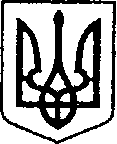                                                             Україна                                                                                        ЧЕРНІГІВСЬКА ОБЛАСТЬ               Н І Ж И Н С Ь К А    М І С Ь К А    Р А Д А                                                60 сесія VII скликання         пр № 362 від 18.09.2019р.Р І Ш Е Н Н Я	КТ      від  25 вересня  2019 року	     м. Ніжин                                 №  Відповідно до статей 25, 26, 42, 59, 73 Закону України “Про місцеве самоврядування в Україні”, Земельного кодексу України, Податкового кодексу України, Закону України “Про оренду землі”, рішення Ніжинської міської ради шостого скликання від 08 липня 2015 року №6-69/2015 “Про затвердження місцевих податків”, Регламентy Ніжинської міської ради Чернігівської області, затвердженого рішенням Ніжинської міської ради Чернігівської області від 24 листопада 2015 року №1-2/2015 (із змінами), рішення виконавчого комітету Ніжинської міської ради «Про затвердження акту комісії з визначення та відшкодування збитків власникам землі та землекористувачам (Товариство з обмеженою відповідальністю «ВЕРТІКС -МОЛЛ», код ЕДРПОУ-40369943) № 101 від 04.04.2019 року, розглянувши заяву Товариства з обмеженою відповідальністю «ВЕРТІКС -МОЛЛ», міська рада вирішила:Надати Товариству з обмеженою відповідальністю «ВЕРТІКС -МОЛЛ» дозвіл на реструктуризацію нарахованої, згідно акту комісії з визначення та відшкодування збитків власникам землі та землекористувачам на території міста Ніжина (Товариству з обмеженою відповідальністю «ВЕРТІКС -МОЛЛ», код ЕДРПОУ-40369943), затвердженого рішеннями виконавчого комітету Ніжинської міської ради   від 04.04.2019 р. № 101, суму збитків за користування земельною ділянкою за адресою: м. Ніжин вул. Шевченка,174, площею 3,0156 га  без правовстановлюючих документів, у розмірі  178983,67 грн.(Сто сімдесят вісім тисяч дев’ятсот вісімдесят три грн. 67 коп.), згідно графіку, що додається ( додатком № 1). 1.1.Товариству з обмеженою відповідальністю «ВЕРТІКС-МОЛЛ» у десятиденний термін, з дати оприлюднення цього рішення, укласти договір про реструктуризацію нарахованої суми збитків з Ніжинською міською радою. При невиконанні підпункту 1.1. пункт 1 з відповідними підпунктами втрачає  чинність.2. Фінансовому управлінню  забезпечити контроль за  надходженням до місцевого бюджету реструктуризованих коштів .3.Начальнику відділу земельних відносин Місан В.М. забезпечити оприлюднення даного рішення на сайті протягом п`яти робочих днів після його прийняття.4. Організацію виконання даного рішення покласти на першого заступника міського голови з питань діяльності виконавчих органів ради Олійника Г.М. та відділ земельних відносин.5.  Контроль за виконанням даного рішення покласти на постійну комісію міської ради з питань земельних відносин, будівництва, архітектури, інвестиційного розвитку міста та децентралізації (Деркач А.П.).Міський голова							       А.В. ЛінникДодаток № 1Графік погашення нарахованої суми збитків  в сумі 178983,67 грн.відповідно до рішення виконавчого комітету Ніжинської міської ради «Про затвердження акту комісії з визначення та відшкодування збитків власникам землі та землекористувачам (Товариство з обмеженою відповідальністю «ВЕРТІКС-МОЛЛ», код ЕДРПОУ-40369943) № 101 від 04.04.2019 року та заяви Товариство з обмеженою відповідальністю «ВЕРТІКС -МОЛЛ».Подає:Начальник відділуземельних відносин                                                                   В.М. МісанВізують:Секретар міської ради							В.В. Салогуб Перший заступник міського голови  з питань діяльності виконавчих органів ради 	Г.М. ОлійникПостійна комісія міської ради з питань земельних відносин, будівництва,архітектури, інвестиційного розвитку	А.П. Деркачміста та децентралізаціїПостійна комісія міської ради зпитань регламенту, депутатської діяльності та етикизаконності, правопорядку, антикорупційної політики,свободи слова та зв’язків з громадкістю				О.В. ЩербакНачальник фінансового управління Ніжинської міської ради  				Л.В.ПисаренкоНачальник відділу юридично-кадровогозабезпечення								В.О. ЛегаПояснювальна запискадо проекту рішення Ніжинської міської ради VII скликання «Про надання дозволу Товариству з обмеженою відповідальністю «ВЕРТІКС -МОЛЛ»,(код  ЕДРПОУ-40369943) на реструктуризацію  нарахованої суми збитків за користування земельною ділянкою за адресою: м. Ніжин, вул. Шевченка,174, площею 3,0156 га  без правовстановлюючих документів.». 	Відповідно до статей 25, 26, 42, 59, 73 Закону України “Про місцеве самоврядування в Україні”, Земельного кодексу України, Податкового кодексу України, Закону України “Про оренду землі”, рішення Ніжинської міської ради шостого скликання від 08 липня 2015 року №6-69/2015 “Про затвердження місцевих податків”, Регламентy Ніжинської міської ради Чернігівської області, затвердженого рішенням Ніжинської міської ради Чернігівської області від 24 листопада 2015 року №1-2/2015 (із змінами), рішення виконавчого комітету Ніжинської міської ради «Про затвердження акту комісії з визначення та відшкодування збитків власникам землі та землекористувачам (Товариство з обмеженою відповідальністю «ВЕРТІКС -МОЛЛ», код ЕДРПОУ-40369943) №101 від 04.04.2019 року, розглянувши заяву Товариства з обмеженою відповідальністю «ВЕРТІКС -МОЛЛ», міська рада вирішила:У проект рішення розглядаються наступні питання:1. Надання дозвілу на реструктуризацію заборгованої суми збитків за користування земельною ділянкою.Начальник відділуземельних відносин                                                                   В.М. МісанПро надання дозволу Товариству з обмеженою відповідальністю «ВЕРТІКС -МОЛЛ»,(код  ЕДРПОУ-40369943) на реструктуризацію  нарахованої суми збитків за користування земельною ділянкою площею 3,0156 га  за адресою: м. Ніжин, вул. Шевченка,174, без оформлення правовстановлюючих документів.2019грн.До 31.10.201929830,00До 30.11.201929830,00До 27.12.201929830,002020грн.До 31.01.201929830,00До 28.02.201929830,00До 31.03.201929833,67